I.I.S.S. 
Pascal/Comandini                                 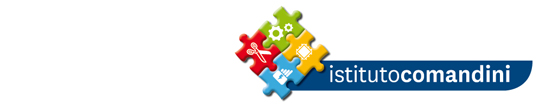 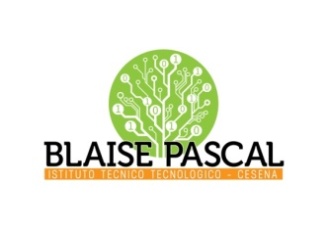 P.le Macrelli, 100 - 47521 Cesena 
Tel. +39 054722792 Cod.fisc. 90076540401  Cod.Mecc. FOIS01100L
fois01100l@istruzione.it   fois01100l@pec.istruzione.itAl Dirigentedell’IISS “Pascal/Comandini”CesenaOggetto: richiesta passaggio ad altro plesso interno all’istituto scolastico.Il/La sottoscritto/a ____________________________________________________ genitore/tutore dell’alunno/a _____________________________________________ nato il __________________a ____________________________________ frequentante la classe _______ a.s. 20____/20_____ indirizzo di studi ______________________________________CHIEDEil passaggio da:  □ ITIS “Pascal” a  IPSIA “Comandini”	          a:  □ IPSIA “Comandini” a ITIS “Pascal”   	               classe _______ indirizzo di studi ____________________________________Data, _________________											________________________________                                                                                                                                     firma dello studente se maggiorenne                                                                  _______________________________                                                                                                                                  		                                                                      firma del genitore o di chi esercita la potestà                                                                                                                   per gli alunni minorenniIl sottoscritto, consapevole delle conseguenze amministrative e penali per chi rilasci dichiarazioni non corrispondenti a verità, ai sensi del D.P.R. 445 del 2000, dichiara di aver effettuato la scelta/richiesta in osservanza delle disposizioni sulla responsabilità genitoriale di cui agli artt. 316, 337 ter e 337 quater del codice civile, che richiedono il consenso di entrambi i genitori”.                                                                  _______________________________                                                                                                                                  	                                                                                firma del genitore o di chi esercita la potestà	                                                                                                                                                                                                                               per gli alunni minorenni